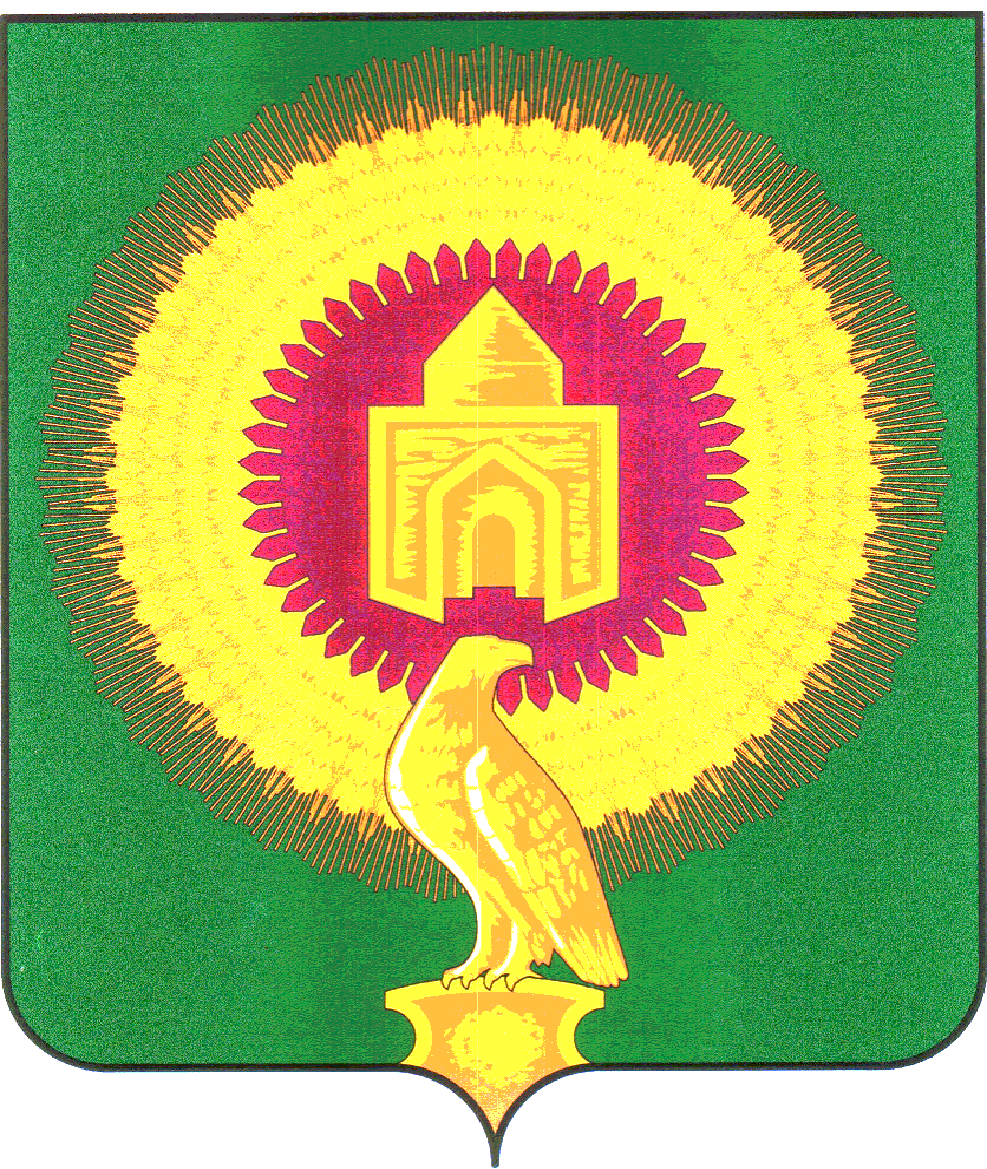 СОВЕТ ДЕПУТАТОВКАТЕНИНСКОГО СЕЛЬСКОГО ПОСЕЛЕНИЯВАРНЕНСКОГО МУНИЦИПАЛЬНОГО РАЙОНАЧЕЛЯБИНСКОЙ ОБЛАСТИРЕШЕНИЕот 20 декабря 2023 года 	№ 18О внесении изменений в Положениеоб оплате труда выборных должностныхлиц, осуществляющих свои полномочияна постоянной основе Катенинскогосельского поселения Варненского муниципального района Челябинской области и порядке формирования фонда оплаты труда указанных лиц, утвержденное решением Совета депутатов № 05 от 25 мая 2022 г.На основании распоряжения администрации Варненского муниципального района Челябинской области № 914-р от 06.12.2023 г «О повышении заработной платы работников муниципальных учреждений» в целях обеспечения повышения уровня реального содержания заработной платы выборных должностных лиц, осуществляющих свои полномочия на постоянной основе Катенинского сельского поселения Варненского муниципального района Челябинской области Совет депутатов Катенинского сельского поселенияРЕШАЕТ:1. Внести в Положение об оплате труда выборных должностных лиц, осуществляющих свои полномочия на постоянной основе Катенинского сельского поселения Варненского муниципального района Челябинской области и порядке формирования фонда оплаты труда указанных лиц, утвержденное решением Совета депутатов № 05 от 25.05.2022 г. следующие изменения :-  В Приложении №1 таблицу «Размеры ежемесячных денежных вознаграждений, должностных окладов выборного должностного лица, осуществляющих свои полномочия на постоянной основе Катенинского сельского поселения Варненского муниципального района района» изложить в новой редакции (Приложение №1 прилагается); 2.  Финансирование расходов на реализацию настоящего Решения осуществлять в пределах средств, предусмотренных в бюджете Администрации Катенинского сельского поселения Варненского муниципального района.3. Настоящее Решение  распространяет свое действие на правоотношения, возникшие с 1 января 2024 года.4. Настоящее Решение направить Главе Катенинского сельского поселения Варненского муниципального района для подписания и обнародования.Глава Катенинскогосельского поселения                        ______________             А.Т.ИскаковПредседатель Совета депутатовКатенинского сельского поселения                                Даньшина Г.А.Приложение №1  К Положению об оплате труда выборных должностных лиц, осуществляющих свои полномочия на постоянной основеКатенинского сельского поселения Варненского муниципального района Челябинской областиРазмеры ежемесячных денежных вознаграждений,должностных окладов выборного должностного лица, осуществляющих свои полномочия на постоянной основе Катенинского сельского поселения Варненского муниципального района№ п/пНаименование должностиРазмер ежемесячного денежного вознагражденияРазмерыдолжностных окладов2,Глава сельского поселения (III группа)470468826